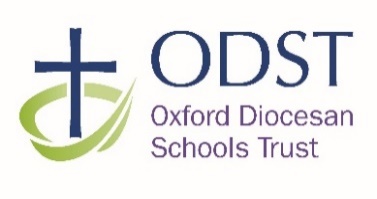 Special Educational Needs and Disabilities (SEND) Policy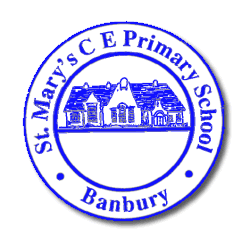 1. Aims and objectivesThe special educational needs and disabilities (SEND) policy aims to: Make sure schools fully implements national legislation and guidance regarding pupils with SEND Set out how schools will: Support and make provision for pupils with special educational needs and disabilities Provide pupils with SEND access to all aspects of school life so they can engage in the activities of the school alongside pupils who do not have SENDHelp pupils with SEND fulfil their aspirations and achieve their bestHelp pupils with SEND become confident individuals living fulfilling livesCommunicate with pupils with SEND and their parents or carers and involve them in discussions and decisions about support and provision for the pupilExplain the roles and responsibilities of everyone involved in providing for pupils with SENDCommunicate with, and involve, pupils with SEND and their parents or carers in discussions and decisions about support and provision for the pupilMake sure the SEND policy is understood and implemented consistently by all staff2. Vision and valuesThe Oxford Diocesan Schools Trust (ODST) promotes and encourages its member schools, through its Local Governing Bodies (LGB), to provide compelling learning environments at the heart of all its learning communities. They promote care and respect and expect high standards in all aspects of school life. Each school’s curriculum will offer a spiritual and moral basis for the development of each pupil’s potential and a sure foundation for personal and social values based on the individual. It will provide a distinctive language for understanding life in all its fullness and interpreting human experience.Our aim is to meet the needs of children and young people in our schools preparing them for the next phase in their education as part of becoming valuable and productive members of society and prepare them for their future life in the 21st century. Trustees expect the leaders and governors in all of its schools to endeavor to make every effort to achieve maximum inclusion of all pupils whilst meeting pupils’ individual needs.This policy builds on the trust’s Curriculum Policy Guidance which recognise the entitlement of all pupils to a balanced, broadly based curriculum. Our SEND policy reinforces the need for teaching that is fully inclusive. The Local Governing Bodies and Board of Trustees will ensure that appropriate provision will be made for all pupils with SEND.3. Legislation and guidance The policy is based on the statutory Special Educational Needs and Disability (SEND) Code of Practice and the following legislation:Part 3 of the Children and Families Act 2014, which sets out schools’ responsibilities for pupils with SENDThe Special Educational Needs and Disability Regulations 2014, which set out local authorities’ and schools’ responsibilities for education, health and care (EHC) plans, SEN coordinators (SENCOs) and the special educational needs (SEN) information report The Equality Act 2010 (section 20), which sets out the school’s duties to make reasonable adjustments for pupils with disabilities The Public Sector Equality Duty (section 149 of the Equality Act 2010), which set out the school’s responsibilities to eliminate discrimination, harassment and victimisation; and advance equality of opportunity and foster good relations between people who share a protected characteristic (which includes having a disability) and those who don’t share itThe Governance Handbook, which sets out governors’ responsibilities for pupils with SENDThe School Admissions Code, which sets out the school’s obligation to admit all pupils whose education, health and care (EHC) plan names the school, and its duty not to disadvantage unfairly children with a disability or with special educational needsThis policy also complies with our funding agreement and articles of association. 4. Inclusion and equal opportunitiesWe strive to create an inclusive teaching environment that offers all pupils, no matter their needs and abilities, a broad, balanced and challenging curriculum. We are committed to offering all pupils the chance to thrive and fulfil their aspirations. We will achieve this by making reasonable adjustments to teaching, the curriculum and the school environment to make sure that pupils with SEND are included in all aspects of school life.5. Definitions 5.1 Special educational needs A pupil has SEN if they have a learning difficulty or disability that requires special educational provision to be made for them. They have a learning difficulty or disability if they have: A significantly greater difficulty in learning than most others of the same age, or A disability which prevents or hinders them from making use of facilities of a kind generally provided for others of the same age in mainstream schools Special educational provision is educational or training provision that is additional to, or different from, that made generally for other children or young people of the same age by mainstream schools.5.2 DisabilityPupils are considered to have a disability if they have a physical or mental impairment that has a substantial and long-term adverse effect on their ability to do normal daily activities.The school will make reasonable adjustments for pupils with disabilities, so that they are not at a substantial disadvantage compared with their peers.5.3 The 4 areas of needThe needs of pupils with SEND are grouped into 4 broad areas. Pupils can have needs that cut across more than 1 area, and their needs may change over time. Interventions will be selected that are appropriate for the pupil’s particular area(s) of need, at the relevant time.6. Roles and responsibilities 6.1 The SENCO The SENCO at our school is Sara BaileyEmail: s.bailey@banburystmarysschool.co.ukThey will: Inform any parents that their child may have SEN and then liaise with them about the pupil’s needs and any provision madeWork with the headteacher and SEN governor to determine the strategic development of the SEND policy and provision in the school Have day-to-day responsibility for the operation of this SEND policy and the co-ordination of specific provision made to support individual pupils with SEN, including those who have EHC plans Provide professional guidance to colleagues and liaise and work with staff, parents, and other agencies to make sure that pupils with SEN receive appropriate support and high-quality teaching Advise on the graduated approach to providing SEN support and differentiated teaching methods appropriate for individual pupils Advise on the deployment of the school’s delegated budget and other resources to meet pupils’ needs effectively Be a point of contact for external agencies, especially the local authority (LA) and its support services, and work with external agencies to ensure that appropriate provision is providedLiaise with potential next providers of education to make sure that the pupil and their parents are informed about options and that a smooth transition is plannedWhen a pupil moves to a different school or institution: Make sure that all relevant information about a pupil’s SEN and the provision for them are sent to the appropriate authority, school or institution in a timely mannerWork with the headteacher and school governors to make sure the school meets its responsibilities under the Equality Act 2010 with regard to reasonable adjustments and access arrangements Make sure the school keeps its records of all pupils with SEND up to date and accurateWith the headteacher, monitor to identify any staff who have specific training needs regarding SEN, and incorporate this into the school’s plan for continuous professional developmentWith the headteacher, regularly review and evaluate the breadth and impact of the SEND support the school offers or can access, and co-operate with the LA in reviewing the provision that is available locally and in developing the local offerPrepare and review information for inclusion in the school’s SEN information report and any updates to this policyWith the headteacher and teaching staff, identify any patterns in the school’s identification of SEN, both within the school and in comparison with national data, and use these to reflect on and reinforce the quality of teaching6.2 The Local Governing Board The governing board is responsible for making sure the following duties are carried out, though the duties can be delegated to a committee or an individual:Co-operate with the LA in reviewing the provision that is available locally and developing the local offer Do all it can to make sure that every pupil with SEND gets the support they need Make sure that pupils with SEND engage in the activities of the school alongside pupils who don’t have SENDInform parents when the school is making special educational provision for their child Make sure that the school has arrangements in place to support any pupils with medical conditions Provide access to a broad and balanced curriculum Have a clear approach to identifying and responding to SEND Provide an annual report for parents on their child’s progress Record accurately and keep up to date the provision made for pupils with SENDPublish information on the school website about how the school is implementing its SEND policy, in a SEN information reportPublish information about the arrangements for the admission of disabled children, the steps taken to prevent disabled children being treated less favourably than others, the facilities provided to assist access of disabled children, and the school’s accessibility plansMake sure that there is a qualified teacher designated as SENCO for the school and that the key responsibilities of the role are set out, and monitor the effectiveness of how these are carried outDetermine their approach to using their resources to support the progress of pupils with SEND 6.3 The SEND link governor The SEND link governor is Jane Maharry.The SEND governor will: Help to raise awareness of SEND issues at governing board meetings Monitor the quality and effectiveness of SEND provision within the school and update the governing board on this Work with the headteacher and SENCO to determine the strategic development of the SEND policy and provision in the school 6.4 The headteacher The headteacher will: Work with the SENCO and SEND link governor to determine the strategic development of the SEND policy and provision within the school Work with the SENCO and school governors to make sure the school meets its responsibilities under the Equality Act 2010 with regard to reasonable adjustments and access arrangementsHave overall responsibility for, and awareness of, the provision for pupils with SEND, and their progressHave responsibility for monitoring the school’s notional SEND budget and any additional funding allocated by the LA to support individual pupils Make sure that the SENCO has enough time to carry out their dutiesHave an overview of the needs of the current cohort of pupils on the SEND registerAdvise the LA when a pupil needs an EHC needs assessment, or when an EHC plan needs an early reviewWith the SENCO, monitor to identify any staff who have specific training needs regarding SEN, and incorporate this into the school’s plan for continuous professional developmentWith the SENCO, regularly review and evaluate the breadth and impact of the SEND support the school offers or can access, and co-operate with the LA in reviewing the provision that is available locally and in developing the local offerWith the SENCO and teaching staff, identify any patterns in the school’s identification of SEN, both within the school and in comparison with national data, and use these to reflect on and reinforce the quality of teaching6.5 Class teachers Each class teacher is responsible for: Planning and providing high-quality teaching that is differentiated to meet pupil needs through a graduated approachThe progress and development of every pupil in their class Working closely with any teaching assistants or specialist staff to plan and assess the impact of support and interventions, and consider how they can be linked to classroom teaching Working with the SENCO to review each pupil’s progress and development, and decide on any changes to provision Ensuring they follow this SEND policy and the SEN information reportCommunicating with parents regularly to:Set clear outcomes and review progress towards themDiscuss the activities and support that will help achieve the set outcomesIdentify the responsibilities of the parent, the pupil and the schoolListen to the parents’ concerns and agree their aspirations for the pupil6.6 Parents or carersParents or carers should inform the school if they have any concerns about their child’s progress or development. Parents or carers of a pupil on the SEND register will always be given the opportunity to provide information and express their views about the pupil’s SEND and the support provided. They will be invited to participate in discussions and decisions about this support. They will be: Invited to SEND review meetings, three times a year, to review the provision that is in place for their childAsked to provide information about the impact of SEN support outside school and any changes in the pupil’s needsGiven the opportunity to share their concerns and, with school staff, agree their aspirations for the pupilGiven an annual report on the pupil’s progressThe school will consider the views of the parent or carer in any decisions made about the pupil.6.7 The pupilPupils will always be given the opportunity to provide information and express their views about their SEND and the support provided. They will be invited to participate in discussions and decisions about this support. This might involve the pupil:Explaining what their strengths and difficulties are Contributing to setting targets or outcomesAttending review meetingsGiving feedback on the effectiveness of interventionsThe pupil’s views will be taken into account in making decisions that affect them, whenever possible. 7. SEN information report The school publishes a SEN information report on its website, which sets out how this policy is implemented in the school.The information report will be updated annually and as soon as possible after any changes to the information it contains. 8. Our approach to SEND support 8.1 Identifying pupils with SEND and assessing their needs The school follows the SEN Code of Practice graduated approach with regard to the identification, assessment and review of pupils with special educational needs. We will assess each pupil’s current skills and levels of attainment when they start at the school. This will build on information from previous settings and Key Stages, where appropriate. We will also consider any evidence that the pupil may have a disability and if so, what reasonable adjustments the school may need to make. Pupils receive a differentiated curriculum and those who fail to make the expected progress are initially identified by class teachers using school tracking to monitor progress. Class teachers will regularly assess the progress of all pupils and identify any whose progress:Is significantly slower than that of their peers starting from the same baselineFails to match or better their previous rate of progressFails to close the attainment gap between them and their peersWidens the attainment gap This may include progress in areas other than attainment, for example, wider development or social needs. When teachers identify an area where a pupil is making slow progress, they will target the pupil’s area of weakness with differentiated, high-quality teaching. If progress does not improve, the teacher will raise the issue with the SENCO to have an initial discussion about whether this lack of progress may be due to a special educational need. Where necessary they will, in consultation with the pupil’s parents or carers, consider consulting an external specialist. Slow progress and low attainment will not automatically mean a pupil is recorded as having SEN.  Potential short-term causes of impact on behaviour or performance will be considered, such as bullying or bereavement. Staff will also take particular care in identifying and assessing SEN for pupils whose first language is not English. When deciding whether the pupil needs special educational provision, we will start with the desired outcomes, including the expected progress and attainment, and the views and the wishes of the pupil and their parents. We will use this to determine the support that is needed and whether we can provide it by adapting our core offer, or whether something different or additional is needed. If a pupil is joining the school, and:Their previous setting has already identified that they have SENThey are known to external agenciesThey have an education, health and care plan (EHCP)then the school will work in a multi-agency way to make sure we get relevant information before the pupil starts at school, so support can be put in place as early as possible.8.2 Consulting and involving pupils and parents The school will put the pupil and their parents at the heart of all decisions made about special educational provision. When we are aiming to identify whether a pupil needs special education provision, we will have an early discussion with the pupil and their parents. These conversations will make sure that:Everyone develops a good understanding of the pupil’s areas of strength and difficulty We take into account any concerns the parents have Everyone understands the agreed outcomes sought for the child Everyone is clear on what the next steps are Notes of these early discussions will be added to the pupil’s record and given to their parents. We will formally notify parents if it is decided that a pupil will receive special educational provision. 8.3 The graduated approach to SEN supportOnce a pupil has been identified as having SEN, we will take action to remove any barriers to learning, and put effective special educational provision in place. This support will be delivered through successive rounds of a 4-part cycle known as the graduated approach.AssessThe pupil’s class teacher and the SENCO will carry out a clear analysis of the pupil’s needs. The views of the pupil and their parents will be taken into account. The school may also seek advice from external support services.The assessment will be reviewed regularly to help make sure that the support in place is matched to the pupil’s need. For many pupils, the most reliable way to identify needs is to observe the way they respond to an intervention. PlanIn consultation with the parents and the pupil, the teacher and the SENCO will decide which adjustments, interventions and support will be put into place, the expected outcomes, and a clear date for review.All staff who work with the pupil will be made aware of the pupil’s needs, the outcomes sought, the support provided and any teaching strategies or approaches that are needed. This information will be recorded on our management information system, and will be made accessible to staff. Parents will be fully aware of the planned support and interventions, and may be asked to reinforce or contribute to progress at home.Do The pupil’s class or subject teacher retains overall responsibility for their progress. Where the plan involves group or 1-to-1 teaching away from the main class or subject teacher, they still retain responsibility for the pupil. They will work closely with any teaching assistants or specialist staff involved, to plan and assess the impact of support and interventions and how they can be linked to classroom teaching.The SENCO will support the teacher in further assessing the pupil’s particular strengths and weaknesses, in problem solving and advising on how to implement support effectively.ReviewThe effectiveness of the support and interventions and their impact on the pupil’s progress will be reviewed in line with the agreed date.We will evaluate the impact and quality of the support and interventions. This evaluation will be based on:The views of the parents and pupilsThe level of progress the pupil has made towards their outcomesThe views of teaching staff who work with the pupilThe teacher, with the support of the SENCO, will revise the outcomes and support in light of the pupil’s progress and development, and in consultation with the pupil and their parents.8.4 Levels of supportSchool-based SEN provisionPupils receiving SEN provision will be placed on the school’s SEND register. These pupils have needs that can be met by the school through the graduated approach. Where the pupil’s needs cannot be adequately met with in-house expertise, staff will consider involving an external specialist as soon as possible. The provision for these pupils is funded through the school’s notional SEND budget.On the census these pupils will be marked with the code K.Education, health and care (EHC) plan Pupils who need more support than is available through the school’s school-based SEN provision may be entitled to an EHC plan. The plan is a legal document that describes the needs of the pupil, the provision that will be put in place, and the outcomes sought. The provision for these pupils will be funded from the school’s notional SEND budget, and potentially from the LA (from the high-level needs funding block of the dedicated schools grant). On the census these pupils will be marked with the code E.8.5 Evaluating the effectiveness of SEN provision Local Governing Bodies and our school leaders have delegated responsibility for the day to day implementation of each setting’s SEND policy. The management of SEND is supported by the Senior Leadership Team. Ensuring that provision for all pupils is effective is of the upmost importance. We evaluate the effectiveness of provision for pupils with SEN by:Tracking pupils’ progress, including by using provision mapsCarrying out the review stage of the graduated approach in every cycle of SEN supportUsing pupil questionnaires and interviews Monitoring by the SENCO and other school leaders  Holding annual reviews for pupils with EHC plansGetting feedback from the pupil and their parents9. Expertise and training of staff Training will regularly be provided to teaching and support staff. The headteacher, senior leaders and the SENCO will continuously monitor to identify any staff who have specific training needs and will incorporate this into the school’s plan for continuous professional development.10. Links with external professional agenciesThe school recognises that it won’t be able to meet all the needs of every pupil. Whenever necessary the school will work with external support services such as:Speech and language therapistsSpecialist teachers or support servicesEducational psychologistsOccupational therapists, speech and language therapists or physiotherapistsGeneral practitioners or pediatriciansSchool nursesChild and adolescent mental health services (CAMHS)Education welfare officersSocial services11. Admission and accessibility arrangements In accordance with the Code of Practice, our school admissions policy requires children and young people with SEND to be treated fairly. No pupil will be refused admission to school on the basis of his or her special educational need. In line with the SEN and Disability Act we will not discriminate against disabled children and we will take all reasonable steps to provide effective educational provision in line with the ODST’s admissions arrangements and policy. 11.1 Admission arrangementsArrangements for the admission of prospective pupils with SEN or a disability:Prior or on admission, the school will meet with parents/carer to discuss the needs of their child, this could also include professionals from previous settingsIn working with the Local authority, all prospective pupils whose EHC plan names the school will be admitted (where possible) before any other places are allocated The oversubscription criteria will act to avoid unfairly disadvantaging prospective pupils with a disability or special educational needs11.2 Accessibility arrangements We will take steps to prevent disabled pupils from being treated less favorably than other pupils We will work with outside agencies to ensure the facilities we provide to help disabled pupils access your school, including the provision of auxiliary aids and services, are supporting the pupils to the best of our abilityWe will also publish an accessibility plan. This covers how we will:Increase the extent to which disabled pupils can participate in the curriculumImprove the physical environment to enable disabled pupils to take better advantage of the education, benefits, facilities and services you provideImprove the availability of accessible information to disabled pupils   12. Complaints about SEND provision Where parents have concerns about our school’s SEND provision, they should first raise their concerns with the class teacher. The SENCO, Headteacher and other school leaders will also make themselves available to meet with parents to discuss any concerns. We will try to resolve the complaint informally in the first instance. If this does not resolve concerns, parents are welcome to submit their complaint formally.Formal complaints about SEND provision in our school should be made in line with the school’s complaints policy which can be found on the school’s website.  If the parent or carer is not satisfied with the school’s response, they can escalate the complaint. In some circumstances, this right also applies to the pupil themselves. To see a full explanation of suitable avenues for complaint, see pages 246 and 247 of the SEN Code of Practice.  13. Monitoring and evaluation arrangements13.1 Evaluating the effectiveness of the policyWe are constantly looking for ways to improve our SEND policy. We will do this by evaluating whether or not we are meeting our objectives set out in section 1.We will evaluate how effective our SEND provision is with regards to:All staff’s awareness of pupils with SEND at the start of the autumn termHow early pupils are identified as having SEND  Pupils’ progress and attainment once they have been identified as having SENDWhether pupils with SEND feel safe, valued and included in the school community Comments and feedback from pupils and their parents13.2 Monitoring the policyThis policy will be reviewed by the schools SENCo every year. It will also be updated when any new legislation, requirements or changes in procedure occur during the year. It will be approved by the full governing board. 14. Links with other policies and documentsThis policy links to the following documents:SEN information reportThe local offer Accessibility plan Behaviour policyEquality information and objectives Supporting pupils with medical conditions policyAttendance policySafeguarding / child protection policy Complaints policyOxford Diocesan Schools TrustSt Mary’s ConventDenchworth Road, WantageOxford, OX12 9AU01865 208286odst.governance@oxford.anglican.orgwww.odst.org.ukCentral Policy: Trust-wide, applicable at trust and school levels. Schools may not make any changes or adaptationsApproved by:Education Quality Standards & Impact CommitteeDate:June 2023Next review date:June 2026Adopted by school:St Mary’s CE Primary SchoolDate:November 2023Area of needCommunication and interactionPupils with needs in this area have difficulty communicating with others. They may have difficulty understanding what is being said to them, have trouble expressing themselves, or do not understand or use the social rules of communication.Pupils who are on the autism spectrum often have needs that fall in this category.Cognition and learning Pupils with learning difficulties usually learn at a slower pace than their peers. A wide range of needs are grouped in this area, including:Specific learning difficulties, which impact 1 or more specific aspects of learning, such as: dyslexia, dyscalculia and dyspraxiaModerate learning difficultiesSevere learning difficultiesProfound and multiple learning difficulties, which is where pupils are likely to have severe and complex learning difficulties as well as a physical disability or sensory impairmentSocial, emotional and mental health These needs may reflect a wide range of underlying difficulties or disorders. Pupils may have:Mental health difficulties such as anxiety, depression or an eating disorderAttention deficit disorder, attention deficit hyperactive disorder or attachment disorderSuffered adverse childhood experiencesThese needs can manifest in many ways, for example as challenging, disruptive or disturbing behaviour, or by the pupil becoming withdrawn or isolated.Sensory and/or physical Pupils with these needs have a disability that hinders them from accessing the educational facilities generally provided.Pupils may have:A sensory impairment such as vision impairment, hearing impairment or multi-sensory impairmentA physical impairmentThese pupils may need ongoing additional support and equipment to access all the opportunities available to their peers.